HHA™ SPORTS UNLEASHES THE NEW TETRA LR STABILIZER AND ACCESSORY LINEUP A New Line of Stabilizers and Accessories From THE Archery Accuracy BrandWisconsin Rapids, WI - HHA Sports, the world leader in archery accuracy proudly brings a modern and advanced stabilizer to the archery industry with the Tetra LR Stabilizer and accessories. The Tetra LR is perfect for the field, and outstanding on the range, and with the multiple lengths and accessories available, your perfect setup is ready for your bow.“HHA Sports isn’t new to the stabilizer market,” said Scott Bakken, Director of Marketing for HHA Sports. “We started with a folding unit back in 1984. Now we’ve taken every bit of our passion and energy for archery and developed a stabilizer line that fits every archer’s needs for accuracy in the field and on the range. You’ll notice the difference right away.”The Tetra LR Stabilizer is a perfect blend of weight-saving and shock-absorbing materials to perfectly balance your bow for outstanding accuracy. Available in 6-, 8- and 10-inch options, the Tetra LR Stabilizer System is a complete lineup of stabilizers, weights, side bar brackets, quick disconnects and slings that are available individually, or in specially selected packages.HHA Sports’ Tetra LR accessories are designed to optimize your bow setup for the range or the field. You can customize the weight system with the LR-WT-31. It comes with three, one ounce, black, powder-coated steel weights. It easily screws onto any Tetra LR Stabilizer to optimize the weight for your setup. The LR-VBAR is a single-side bar mount with an integrated quick disconnect for fast and easy stabilizer install and removal. It has precision, laser-engraved length indicator lines and independent horizontal and vertical axis adjustment. The LR-DC is a quick disconnect so you to rapidly remove and install stabilizers with only 1/8 turn.Adjust your LR weight with the LR-WT-40, a 4oz. single black, powder-coated, screw-in weight. The LR-EXT aluminum extension easily allows you to add 3-inches of length to your Tetra LR. Want to add a sling? HHA Sports has you covered with two options. The LR-SLING is a universal sling that will fit most bow and stabilizer set ups on the market. The LR-VBAR-SLING is designed to fit only the Tetra LR-VBAR. Both slings are made from ¼-inch stiff black polyester halter cord.You can also get your Tetra LR Stabilizer with specially selected accessories for perfection from the start. The TTR-LRP-108 Package includes the Tetra LR 10-inch and Tetra LR 8-inch stabilizers and a single LR-VBAR V-Bar. An LR-DC Quick Disconnect is also included. The TTR-LRP-86 Package includes Tetra LR 8-inch and Tetra LR 6-inch stabilizers and a single LR-VBAR V-Bar. The LR-DC Quick Disconnect is also included for easy carrying.As with all HHA Sports products, Each Tetra Stabilizer product carries a 100-percent lifetime warranty and is Made in the U.S.A. About HHA SportsFor more than 30 years, HHA Sports has been the leader in single pin technology producing superior sights and accessories for archers.  With a passion for the outdoors, the company’s development team has created a line of products rich with exclusive features – from its patented R.D.S. technology to its A.R.M.O.R. Pin Technology – that set the brand apart from all others. With an eye firmly fixed on detail, HHA Sports is committed to creating the most highly functional gear.  Products are all Made in the USA and backed with a 100 percent lifetime warranty.  All this means whether you are scaling some of the world’s toughest terrain on a hunt, or shooting for gold in a championship round; you can always expect the very best, most accurate shooting from HHA Sports.  For more information about HHA Sports, visit: www.hhasports.com.Connect with us on social media: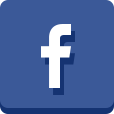 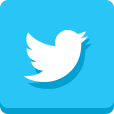 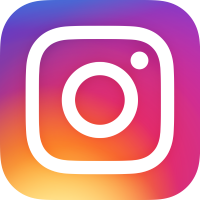 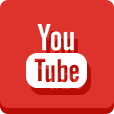 
Editor’s Note: For press releases and hi-res images from Full-Throttle’s wide range of clients, please visit our online press room. 